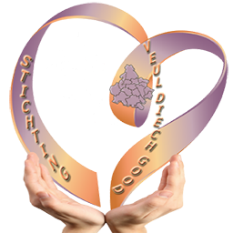 Machtiging ophalen producten kerst 2020			14-12-2020Hierbij verklaard onderstaande cliënt van Stichting Veul Diech Good een andere persoon gemachtigd te hebben om zijn/haar kerstproducten voor hem/haar af te halen. Client is zelf verantwoordelijk voor deze procedure gaat ermee akkoord dat de Stichting haar persoonsgegevens verwerkt en opslaat in hun systeem, dit om individuele hulpverlening aan cliënt te kunnen verlenen. Achternaam: Voornaam : Geboortedatum: Adres: Postcode en woonplaats : Ik machtig hierbij: De heer:Mevrouw:Om de producten voor mij op te halen bij de loods.Handtekening van u:			Handtekening van degene die ophaalt…………………………			…………………………………………………..